Муниципальное бюджетное общеобразовательное учреждение - основная общеобразовательная школа-интернат им. З.К.Тигеева г. МоздокаРеспублики Северная Осетия-Алания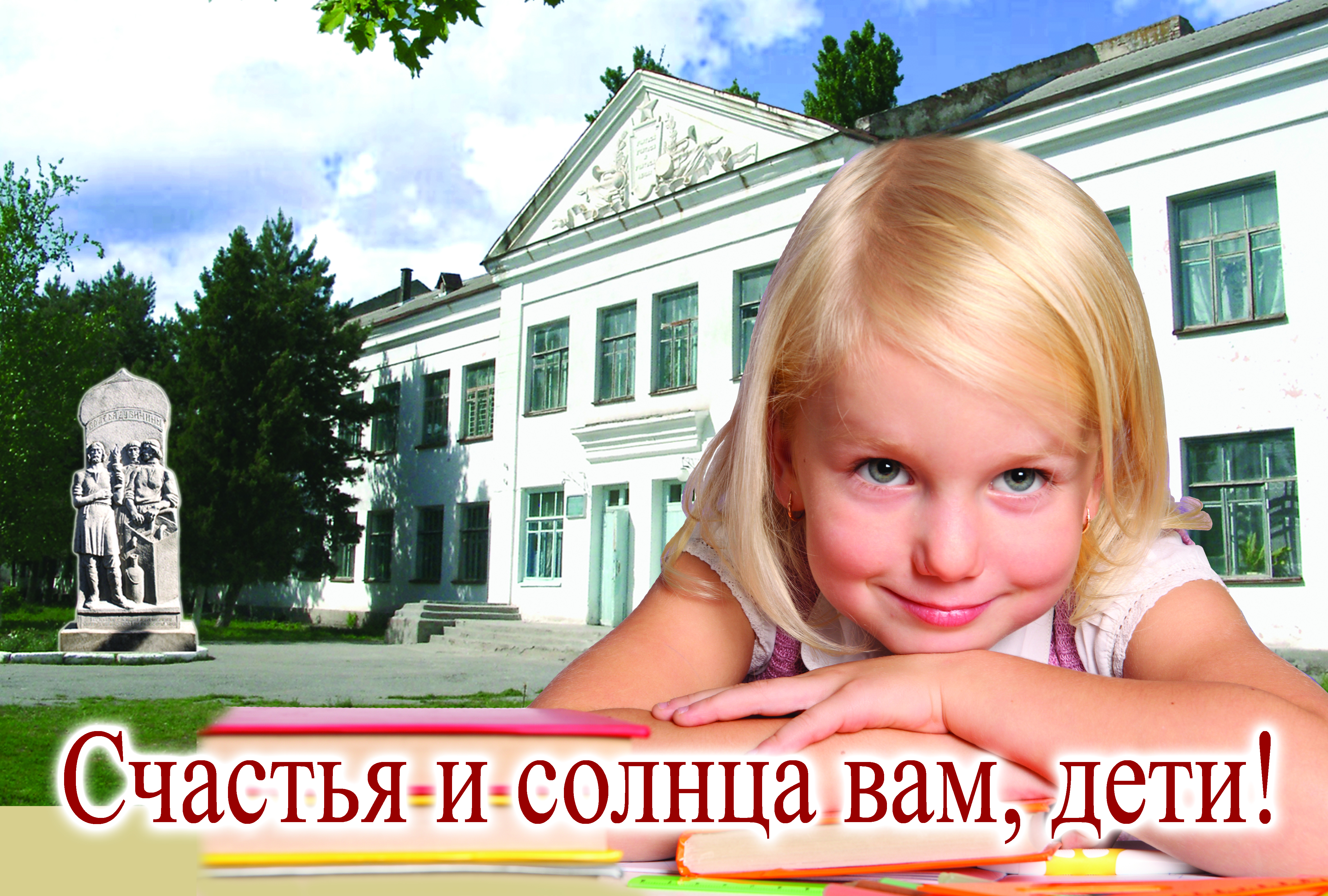 Анализ учебно-воспитательной работы начальной школыза 2019-2020 учебный годИнформационная справка.Анализ учебно-воспитательного процесса Анализ внеурочной деятельностиАнализ внутришкольного контроляОбщие выводыЗадачи на следующий учебный год. В 2019-2020 учебном году перед педагогами начальной школы стояла цель: ► Продолжать работу по обеспечению качества обучения, выявлять и развивать способности каждого ученика, формировать духовно богатую, свободную, физически здоровую, творчески мыслящую личность, продолжать организацию дифференцированного обучения на уроках как средство повышения качества образования, подготовить конкурентно-способную личность, обладающую прочными базовыми знаниями за курс начальной школы.Для достижения данной цели решались следующие задачи:1.Использовать эффективные образовательные технологии, позволяющие обеспечить положительную динамику познавательного интереса обучающихся.2.Продолжить целенаправленную систематическую работу по развитию интеллектуальных, творческих и коммуникативных способностей через организацию различных форм работы.3.Оказание педагогической помощи обучающимся с разным уровнем обучаемости.4.Повышение уровня педагогического мастерства через самообразование, курсы, активное участие учителей в работе школьного методического объединения.5. Продолжить работу с родителями по привлечению их к реализации учебно-воспитательных задач.I. Информационная справка      В начальных классах на 1 сентября 2019 года обучалось 162 ученика, на конец учебного года – 161 обучающийся.Обучение велось по программам: «Начальная школа 21 века», « Школа России» в режиме одной смены шестидневной рабочей недели.        В 2019-2020 учебном году было организовано 7 групп  продлённого дня, все имели статус – класс-группа. Школа работает в одну смену. Урок длится не более 40 минут, в первом классе 35минут в течение 1 четверти,  график перемен составлен с учетом графика питания, согласно нормам СанПиН. Минимальная перемена – 10 минут, максимальная – 20 минут. При составлении расписания учтена недельная нагрузка учащихся  и уроки чередуются согласно баллу трудности предмета. Школа работает по четвертям.      Задачи, поставленные в 2019-2020 учебном году, решал  коллектив учителей начальной школы в количестве 7 человек. Кадровый состав:      В рамках реализации программы «Доступная среда» в школе обучаются дети с ограниченными возможностями здоровья. В начальной школе сформирован специальный коррекционный класс, в котором обучается 10 человек. Занятия педагоги проводят по адаптированным программам. II. Анализ учебно-воспитательного процессаВся работа учителей начальной школы нацелена на создание комфортной обстановки для получения знаний и всестороннего развития ребёнка как личности и решения поставленных задач.Информация об уровне обученности учащихся начальной школы и результаты работы учителей начальных классов.Резерв (учащиеся с одной «3») :Неуспевающие                                Сравнительный анализ учебной деятельности по годамПоказатели успеваемости за пять прошедших учебных года выглядят следующим образом. Из представленных выше данных следует, что показатель абсолютной успеваемости повысился по сравнению с прошлым годом на 2,9 %.Результаты работы учителей за 2019-2020 учебный годРезультаты учебной деятельности по предметам и по классам выглядят следующим образом:          В течение 2019-2020 учебного года и  дистанционного обучения в IV четверти во всех классах начальной школы рабочие программы  корректировались, чтобы программный материал  был пройден. Контрольные работы, срезы знаний (контрольное списывание, словарные диктанты, арифметические диктанты), уроки развития речи, практические работы проведены согласно тематическому планированию и с учетом обучения на удаленном режиме в IV четверти.  Учителя начальных классов дистанционное обучение осуществляли с помощью образовательных платформ «Учи.ру», «Я.Класс», «РЭШ»,Дневник.ру, WhatsApp. Творческий подход к своей работе, применение современных педагогических технологий, личностно-ориентированные методы позволили закончить учебный год в сложных условиях карантина. В новом учебном году необходимо обратить внимание на повторение пройденного материала, способствовать развитию познавательных интересов у учащихся, привитию интереса к учебной деятельности. Важно поддержать интерес детей к знаниям, выявляя способных учеников, помочь преодолеть пробелы в программном материале всем обучающимся. В 2019-2020 учебном году начальная школа участвовала в Международном конкурсе: «Русский медвежонок» (русский язык). В конкурсе «Русский медвежонок» приняло участие 18 обучающихся 2-4 классов.Анализ внеурочной деятельности Составной частью учебно-воспитательного процесса является внеурочная деятельность, которая осуществляется по следующим направлениям: - духовно-нравственное;- общеинтеллектуальное;- общекультурное. В реализации принимают участие  педагогические работники школы: учителя начальных классов, учителя-предметники, психолог.     Оценка состояния и эффективности системы внеурочной деятельности в школе.Включенность детей во ВД – 100% (1-4 класы).      2.  Ресурсное обеспечение ВД:             - кадровый ресурс – 100%;             - обеспеченность ИКТ – 100%;       3. Эффективность системы ВД.     Школа предоставляет обучающимся возможность выбора широкого спектра занятий, направленных на развитие школьника.  Привлекаются к проведению занятий специалисты дополнительного образования ЦДЮТ. Нетрадиционные формы проведения занятий позволяют интересно организовать досуг детей. Нам необходимо  шире использовать развивающие и активные формы  дополнительных занятий ВД.ВЫВОД: внеурочная деятельность оказывает существенное воспитательное воздействие на учащихся: способствует возникновению у ребенка потребности в саморазвитии; формирует у ребенка готовность и привычку к творческой деятельности; повышает собственную самооценку ученика, его статус в глазах сверстников, педагогов, родителей.IV. Анализ внутришкольного контроля    В течение 2019-2020 учебного года осуществлялся внутришкольный контроль учебной деятельности в начальной школе: контроль за состоянием преподавания учебных дисциплин, качеством знаний, планируемых результатов обучающихся по предметам( контрольные и проверочные работы). Ведется тематический контроль по предметам: посещение, взаимопосещение уроков и внеклассных мероприятий; проверка и анализ документации (личных дел, классных журналов, тетрадей, дневников). Был  проведен входной и промежуточный мониторинг обучающихся 1-х классов. Педагоги анализировали результаты контрольных работ, мониторингов, планировали свою последующую работу по ликвидации пробелов и корректировке учебных занятий.     Осуществлялась проверка школьной документации: выполнение программного материала. Рабочие программы по предметам, образовательные программы внеурочной деятельности соответствовали требованиям ФГОС. При проверке электронных журналов отслеживались: заполнение журнала, накопляемость отметок, своевременное выставление оценок. В целом журналы в начальной школе ведутся учителями в соответствии с Положением о ведении электронного журнала. Результаты проверок отражены в справках ВШК.     Проверка рабочих тетрадей показала, что выполнение единых требований к ведению тетрадей не является еще системой в работе учителей начальной школы. Вместе с тем значительная часть обучающихся соблюдает единый орфографический режим, классные и домашние работы проверяются ежедневно, ведется работа над ошибками по русскому языку и математике. Учителям важно формировать чистописание, прилежание при выполнении письменных работ для формирования самостоятельности в последующие годы обучения.     Дневники обучающихся 2- 4 классов проверялись в 2019-2020 году каждую четверть. Сделаны следующие выводы: информационные страницы заполнены у всех учащихся, классные руководители еженедельно проверяют дневники, но не все текущие отметки  выставляются вовремя. По итогам проверок сделаны замечания: слабый контроль за ведением дневников  со стороны родителей, ошибки в оформлении расписания и домашних заданий.      По итогам проверок составлены справки, учителя начальных классов ознакомлены с выводами и рекомендациями. Несмотря на то, что большая часть рекомендаций была выполнена, в следующем учебном году работа над правильным ведением документации продолжится.V. Общие выводы1. Работу учителей начальных классов за 2019-2020 учебный год можно считать удовлетворительной. Учебные программы по всем предметам пройдены. 2. Поставленные задачи в основном выполнены. Консультации, беседы с учителями, разработка и внедрение в практику методических рекомендаций для учителей оказывают корректирующую помощь.3. Учителя начальных классов продолжали работу над повышением своего педагогического мастерства и уровнем преподавания, над внедрением инновационных технологий в образовательном процессе.4. Учащиеся начальных классов были постоянными участниками школьных концертов, посвященных различным праздничным датам, внеклассных мероприятий творческого и спортивного характера.5. Постоянно осуществлялся контроль ведения школьной документации, проводились контрольные работы, осуществлялась проверка дневников и тетрадей учащихся.Наряду с имеющимися положительными результатами в работе начальной школы имеются недостатки:- все еще недостаточно эффективна работа с одарёнными и низко мотивированными учащимися.VI. Задачи на следующий учебный годПродолжить совершенствование уровня педагогического мастерства, эрудиции и компетентности в области предметов и методики преподавания.Продолжить работу по повышению качества знаний учащихся по предметам, путем применения индивидуального, дифференцированного и личностно-ориентированного подходов и современных педагогических технологий.Активизировать работу с одарёнными детьми по участию в олимпиадах и конкурсах различного уровней.Продолжить систему работы по предупреждению неуспеваемости учащихся через индивидуализацию и дифференциацию обучения, вовлечению учащихся во внеурочную деятельность.Продолжить осуществлять психолого-педагогическую поддержку обучающихся с низкой мотивацией.Продолжить просветительскую работу среди родителей обучающихся.Организовать семинары и открытые уроки в рамках обмена опытом.Совершенствовать формы работы по повышению качества и техники чтения, вычислительных навыков учащихся.Классы1-а1-б23-а3-б4-а4-бИтогоНа начало года28262921202018162Прибыло14-11-310Выбыло2331--211На конец года27272621212019161ГодКол-во учащихсяна начало годаКол-во учащихсяна конец года2015-20161601652016-20171651772017-20181651662018-20191511552019-2020162161№ п/пФИО учителяГод рожденияОбразование Стаж педагогической работыгод прохождения последней  аттестацииКатегория1.Кокарева Ольга Васильевна19.08.1958высшее43 года2016Первая2.Соколова Инна Викторовна04.12.1989высшее10 лет2016Первая3.Громова Ирина Александровна26.09.1991высшее9 лет2019соответствие4.Волобуева Ольга Ивановна12.03. 1979высшее 3 года--5.Шахмарданова Лала Зайналикызы08.10.1989среднее профессиональное7 лет2019соответствие6.Ильясова Мери Мамукаевна30.07.1994высшее1 год--7.Умашева Гульмира Арслановна09.09.1996высшее2 года--Группа, классКол-во детейСпециалистыГруппа кратковременного пребывания после КИ5Учитель-сурдопедагог- Бондаренко С.В.Учитель по адаптивной физкультуре-  Осипова Е.Ю.Педагог –дефектолог- Сидоркина Е.В.Педагог-психолог – Трофимова А.В.Учитель информатики- Королева Е.Н.1 класс3Учитель-сурдопедагог- Бондаренко С.В.Учитель по адаптивной физкультуре-  Осипова Е.Ю.Педагог –дефектолог- Сидоркина Е.В.Педагог-психолог – Трофимова А.В.Учитель информатики- Королева Е.Н.4 класс2Учитель-сурдопедагог- Бондаренко С.В.Учитель по адаптивной физкультуре-  Осипова Е.Ю.Педагог –дефектолог- Сидоркина Е.В.Педагог-психолог – Трофимова А.В.Учитель информатики- Королева Е.Н.КлассФ.И.О.УчителяКол-во уч-сяОтличники«5» и «4»С однойтройкойНеуспевающие%  успеваемости%  успеваемости%   качества1-аСоколова И.В.27Без отметокБез отметокБез отметокБез отметокБез отметокБез отметок1-бУмашева Г.А.272Кокарева О.В.26-831+1(н/а)92,330,7730,773-аИльясова М.М.21162-10033,333,33-бШахмарданова Л.Г.21-53-10023,8123,814-аГромова И.А.20-51-10025254-бВолобуева О.И.19-5-194,7426,3226,32Итого16112993 (2+1 н/а)96,5328,0428,04КлассФ.И. ученикаПредметУчитель2Маркова М.Панасенко С.Эльмурзаев АМатематикаРусский языкРусский языкКокарева О.В.3-аАлиев М.Исмаилов А.Английский языкРусский языкИльясова М.М.3-бКоваль Е.Мамишев М.Маргишвили Э.Окружающий мирРусский языкРусский языкШахмарданова Л.Г.4-аЧибирова О.Русский языкГромова И.А.Итого:9 чел.КлассФ.И. ученикаПредмет Учитель2-а1.Арсмурзаева С.2.Галяев Р.н/а по  6 предметам по пропускамматематикаКокарева О.В.4-б1.Дмитриенко В.математикаВолобуева О.И.Итого:3 обучающихсян/а -1 чел. (по пропускам ), «2» - 2чел.Учебный годНа начало годаНа конец годаОтличникиХорошистыНеуспевающие2016-201716617723762017-2018161166137122018-2019151155227112019-20201621611293Учебный годУспеваемостьКачество знаний2015-201697,7%25,6%2016-201793,61%26,71%2017-201890,75%27,94%2018-201993,6%23,2%2019-202096,5%28,04%Русский язык Русский язык Русский язык Русский язык Русский язык Русский язык Русский язык Русский язык Русский язык Русский язык КлассУсп-стьКач-воСОУСр. баллКол-во «5»Кол-во «4»Кол-во«3»Кол-во «2»н/а296,1534,6245,963,271816013-а10038,148,383,431713003-б10033,3347,053,381614004-а10025433,250515004-б10036,8446,323,37071200Итого:99,0733,6446,163,343337001Чтение  Чтение  Чтение  Чтение  Чтение  Чтение  Чтение  Чтение  Чтение  Чтение  КлассУсп-стьКач-воСОУСр. баллКол-во «5»Кол-во «4»Кол-во«3»Кол-во «2»н/а210073,0866,1547127003-а10076,1962,483,93135003-б10090,4866,484,053162004-а1004561,23,87211004-б10052,6358,323,7446900Итого:10068,2263,183,9124493400МатематикаМатематикаМатематикаМатематикаМатематикаМатематикаМатематикаМатематикаМатематикаМатематикаКлассУсп-стьКач-воСОУСр. баллКол-во «5»Кол-во «4»Кол-во«3»Кол-во «2»н/а292,3142,3145,963,2701113113-а10042,8651,433,521713003-б10042,86483,430912004-а1003044,43,30614004-б94,7442,1142,323,21051310Итого:97,236,4545,93,331386521Окружающий мирОкружающий мирОкружающий мирОкружающий мирОкружающий мирОкружающий мирОкружающий мирОкружающий мирОкружающий мирОкружающий мирКлассУсп-стьКач-воСОУСр. баллКол-во «5»Кол-во «4»Кол-во«3»Кол-во «2»н/а2 (26)96,1561,5456,273,623139013-а (21)10066,6758,13,762127003-б (21)10071,4359,433,812136004-а (20)1004559,43,756311004-б (19)10042,1151,583,53261100Итого(107 ):99,0757,94573,6915474401№Вид деятельностиКоличество часовКоличество часовКоличество часовКоличество часовКоличество часовКоличество часовКоличество часовКоличество часов№Вид деятельности1 «А»1 «Б»223 «А»3 «Б»4 «А»4 «Б»ОбщекультурноеЦель: создание педагогических, воспитательных условий, способствующих формированию и укреплению нравственных принципов, умению уважать общечеловеческие ценности, жить в гармонии с природой, людьми, самим собой.ОбщекультурноеЦель: создание педагогических, воспитательных условий, способствующих формированию и укреплению нравственных принципов, умению уважать общечеловеческие ценности, жить в гармонии с природой, людьми, самим собой.ОбщекультурноеЦель: создание педагогических, воспитательных условий, способствующих формированию и укреплению нравственных принципов, умению уважать общечеловеческие ценности, жить в гармонии с природой, людьми, самим собой.ОбщекультурноеЦель: создание педагогических, воспитательных условий, способствующих формированию и укреплению нравственных принципов, умению уважать общечеловеческие ценности, жить в гармонии с природой, людьми, самим собой.ОбщекультурноеЦель: создание педагогических, воспитательных условий, способствующих формированию и укреплению нравственных принципов, умению уважать общечеловеческие ценности, жить в гармонии с природой, людьми, самим собой.ОбщекультурноеЦель: создание педагогических, воспитательных условий, способствующих формированию и укреплению нравственных принципов, умению уважать общечеловеческие ценности, жить в гармонии с природой, людьми, самим собой.ОбщекультурноеЦель: создание педагогических, воспитательных условий, способствующих формированию и укреплению нравственных принципов, умению уважать общечеловеческие ценности, жить в гармонии с природой, людьми, самим собой.ОбщекультурноеЦель: создание педагогических, воспитательных условий, способствующих формированию и укреплению нравственных принципов, умению уважать общечеловеческие ценности, жить в гармонии с природой, людьми, самим собой.ОбщекультурноеЦель: создание педагогических, воспитательных условий, способствующих формированию и укреплению нравственных принципов, умению уважать общечеловеческие ценности, жить в гармонии с природой, людьми, самим собой.ОбщекультурноеЦель: создание педагогических, воспитательных условий, способствующих формированию и укреплению нравственных принципов, умению уважать общечеловеческие ценности, жить в гармонии с природой, людьми, самим собой.1Студия «Мир увлекательной игры»1111ОбщеинтеллектуальноеЦель: расширить, углубить и закрепить знания обучающихся по предметам, формировать интерес интеллектуальным видам деятельности.ОбщеинтеллектуальноеЦель: расширить, углубить и закрепить знания обучающихся по предметам, формировать интерес интеллектуальным видам деятельности.ОбщеинтеллектуальноеЦель: расширить, углубить и закрепить знания обучающихся по предметам, формировать интерес интеллектуальным видам деятельности.ОбщеинтеллектуальноеЦель: расширить, углубить и закрепить знания обучающихся по предметам, формировать интерес интеллектуальным видам деятельности.ОбщеинтеллектуальноеЦель: расширить, углубить и закрепить знания обучающихся по предметам, формировать интерес интеллектуальным видам деятельности.ОбщеинтеллектуальноеЦель: расширить, углубить и закрепить знания обучающихся по предметам, формировать интерес интеллектуальным видам деятельности.ОбщеинтеллектуальноеЦель: расширить, углубить и закрепить знания обучающихся по предметам, формировать интерес интеллектуальным видам деятельности.ОбщеинтеллектуальноеЦель: расширить, углубить и закрепить знания обучающихся по предметам, формировать интерес интеллектуальным видам деятельности.ОбщеинтеллектуальноеЦель: расширить, углубить и закрепить знания обучающихся по предметам, формировать интерес интеллектуальным видам деятельности.ОбщеинтеллектуальноеЦель: расширить, углубить и закрепить знания обучающихся по предметам, формировать интерес интеллектуальным видам деятельности.1Природа Северной Осетии112Студия «Лесенка»111111113Проектная студия «КИТенок»114Лингвистический клуб«Английский с удовольствием»115Проект «Финансовая грамотность»11Духовно-нравственноеЦель: создание педагогических, воспитательных условий, способствующих формированию и укреплению нравственных принципов, умению уважать общечеловеческие ценности, жить в гармонии с природой, людьми, самим собой.Духовно-нравственноеЦель: создание педагогических, воспитательных условий, способствующих формированию и укреплению нравственных принципов, умению уважать общечеловеческие ценности, жить в гармонии с природой, людьми, самим собой.Духовно-нравственноеЦель: создание педагогических, воспитательных условий, способствующих формированию и укреплению нравственных принципов, умению уважать общечеловеческие ценности, жить в гармонии с природой, людьми, самим собой.Духовно-нравственноеЦель: создание педагогических, воспитательных условий, способствующих формированию и укреплению нравственных принципов, умению уважать общечеловеческие ценности, жить в гармонии с природой, людьми, самим собой.Духовно-нравственноеЦель: создание педагогических, воспитательных условий, способствующих формированию и укреплению нравственных принципов, умению уважать общечеловеческие ценности, жить в гармонии с природой, людьми, самим собой.Духовно-нравственноеЦель: создание педагогических, воспитательных условий, способствующих формированию и укреплению нравственных принципов, умению уважать общечеловеческие ценности, жить в гармонии с природой, людьми, самим собой.Духовно-нравственноеЦель: создание педагогических, воспитательных условий, способствующих формированию и укреплению нравственных принципов, умению уважать общечеловеческие ценности, жить в гармонии с природой, людьми, самим собой.Духовно-нравственноеЦель: создание педагогических, воспитательных условий, способствующих формированию и укреплению нравственных принципов, умению уважать общечеловеческие ценности, жить в гармонии с природой, людьми, самим собой.Духовно-нравственноеЦель: создание педагогических, воспитательных условий, способствующих формированию и укреплению нравственных принципов, умению уважать общечеловеческие ценности, жить в гармонии с природой, людьми, самим собой.Духовно-нравственноеЦель: создание педагогических, воспитательных условий, способствующих формированию и укреплению нравственных принципов, умению уважать общечеловеческие ценности, жить в гармонии с природой, людьми, самим собой.1Музыкальный кружок « Веселая нотка»111111112Театральная студия11111111